DOLENJSKE BLIŽINE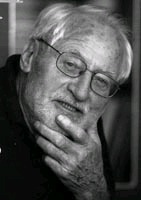 TONE PAVČEKPredstavi avtorja. Tone Pavček, slovenski pesnik, esejist, prevajalec in urednik, se je rodil 29. septembra 1928, Šentjurij    pri Mirni Peči.Prvi razred osnovne šole je obiskoval v Mirni Peči, naslednje leto pa so ga prešolali v internat k nunam v Ljubljano. Med vojno je dve leti bival v domačem kraju. Rad je kmetoval pri sorodnikih. V Ljubljani je končal tudi gimnazijo in študij prava.Poleg svoje pisateljske kariere je Pavček zelo dejaven tudi na drugih področjih. Nekaj časa je deloval kot urednik na RTV Slovenija, bil med letoma 1963 in 1967 direktor Mladinskega gledališča v Ljubljani, med 1972 in 1990 odgovorni urednik Cankarjeve založbe, od leta 1979 do 1983 pa je bil tudi predsednik Društva slovenskih pisateljev.Leta 1989 je na ljudskem zborovanju prebral 2. majniško deklaracijo ter se zavzel za slovensko neodvisnost. Leta 1996 ga je Unicef imenoval za enega izmed svojih ambasadorjev. Od leta 2001 je član Slovenske akademije znanosti in umetnosti.Še vedno je pogost gost številnih literarnih večerov, bralnih značk in različnih srečanj. Pavček je prejel tudi naziv vinski vitez, saj vzgaja vinograd trte refošk.Leta 1953 je skupaj s Kovičem, Menartom in Zlobcem izdal Pesmi štirih. V slovenski povojni književnosti se je uveljavil kot predstavnik intimizma.Za otroke je napisal več kot 20 del, med katerimi je najuspešnejše delo Juri Muri v Afriki (1958). Zbirka Majnice in fulaste pesmi (1996) je zasnovana v sodobnem najstniškem duhu in govoru. Napisal je tudi dve pripovedni deli za otroke: Kaj je najlepše (1969) in Mokedaj (1976).Zakaj si izbral to knjigo?To knjigo sem izbral,ker mi je bila všeč takoj ko sem prebral uvod.O čem govori zbirka?Zbirka govori o dolenjski in o avtorjevem rojstnem kraju,ter življenju tam.Izpiši pesem,ki ti je všeč in jo predstavi.DOLENJSKA PESEMDolenjska:kraj,kruh,krogmajhne domovine,ki jo otrok obidebos vsenaokrogDomovina:vas,vasica,zaselekgovorica človeških lic,v kozolcih in sodih pridelekin vračanje ptic.Pa še:voz,vol,vonj,stare slike na ziduna trdno postavljen dom,pokopališče na hribu.Prostor med temi mejnikivnaprej je določen,dan.Vanjse vrnemo kakor po bridki velikiskušnji,z romanja,kakor s tujinena svoj poslednji dan.